Česká lesnická akademie Trutnov - střední škola a vyšší odborná školaOBJEDNACÍ LIST č.TU 206Dodavatel:DLNK s.r.o.T. G. Masaryka 1427549 Ol Nové Město nad Metují26012162 DIČ: CZ26012162Dodavatel:DLNK s.r.o.T. G. Masaryka 1427549 Ol Nové Město nad Metují26012162 DIČ: CZ26012162Dodavatel:DLNK s.r.o.T. G. Masaryka 1427549 Ol Nové Město nad Metují26012162 DIČ: CZ26012162Dodat na adresu:Česká lesnická akademie Trutnov střední škola a vyšší odborná škola Lesnická 9541 01 TrutnovTelefon: 499 811 413Dodat na adresu:Česká lesnická akademie Trutnov střední škola a vyšší odborná škola Lesnická 9541 01 TrutnovTelefon: 499 811 413Dodat na adresu:Česká lesnická akademie Trutnov střední škola a vyšší odborná škola Lesnická 9541 01 TrutnovTelefon: 499 811 413Dodat na adresu:Česká lesnická akademie Trutnov střední škola a vyšší odborná škola Lesnická 9541 01 TrutnovTelefon: 499 811 413Dodavatel:DLNK s.r.o.T. G. Masaryka 1427549 Ol Nové Město nad Metují26012162 DIČ: CZ26012162Dodavatel:DLNK s.r.o.T. G. Masaryka 1427549 Ol Nové Město nad Metují26012162 DIČ: CZ26012162Dodavatel:DLNK s.r.o.T. G. Masaryka 1427549 Ol Nové Město nad Metují26012162 DIČ: CZ26012162	Avizo	ne	Avizo	ne	Avizo	ne	Avizo	neZpůsob platbyfakturaanoFakturu vystavte a zašlete na adresuČeská lesnická akademie Trutnov střední škola a vyšší odborná škola Lesnická 9541 11 Trutnov IČ: 60153296 DIČ: CZ60153296Telefon: 499 811Fakturu vystavte a zašlete na adresuČeská lesnická akademie Trutnov střední škola a vyšší odborná škola Lesnická 9541 11 Trutnov IČ: 60153296 DIČ: CZ60153296Telefon: 499 811Fakturu vystavte a zašlete na adresuČeská lesnická akademie Trutnov střední škola a vyšší odborná škola Lesnická 9541 11 Trutnov IČ: 60153296 DIČ: CZ60153296Telefon: 499 811Fakturu vystavte a zašlete na adresuČeská lesnická akademie Trutnov střední škola a vyšší odborná škola Lesnická 9541 11 Trutnov IČ: 60153296 DIČ: CZ60153296Telefon: 499 811Způsob platbyhotovostFakturu vystavte a zašlete na adresuČeská lesnická akademie Trutnov střední škola a vyšší odborná škola Lesnická 9541 11 Trutnov IČ: 60153296 DIČ: CZ60153296Telefon: 499 811Fakturu vystavte a zašlete na adresuČeská lesnická akademie Trutnov střední škola a vyšší odborná škola Lesnická 9541 11 Trutnov IČ: 60153296 DIČ: CZ60153296Telefon: 499 811Fakturu vystavte a zašlete na adresuČeská lesnická akademie Trutnov střední škola a vyšší odborná škola Lesnická 9541 11 Trutnov IČ: 60153296 DIČ: CZ60153296Telefon: 499 811Fakturu vystavte a zašlete na adresuČeská lesnická akademie Trutnov střední škola a vyšší odborná škola Lesnická 9541 11 Trutnov IČ: 60153296 DIČ: CZ60153296Telefon: 499 811Preferovaný způsob dodávkyPřepravní službaPřepravní službaFakturu vystavte a zašlete na adresuČeská lesnická akademie Trutnov střední škola a vyšší odborná škola Lesnická 9541 11 Trutnov IČ: 60153296 DIČ: CZ60153296Telefon: 499 811Fakturu vystavte a zašlete na adresuČeská lesnická akademie Trutnov střední škola a vyšší odborná škola Lesnická 9541 11 Trutnov IČ: 60153296 DIČ: CZ60153296Telefon: 499 811Fakturu vystavte a zašlete na adresuČeská lesnická akademie Trutnov střední škola a vyšší odborná škola Lesnická 9541 11 Trutnov IČ: 60153296 DIČ: CZ60153296Telefon: 499 811Fakturu vystavte a zašlete na adresuČeská lesnická akademie Trutnov střední škola a vyšší odborná škola Lesnická 9541 11 Trutnov IČ: 60153296 DIČ: CZ60153296Telefon: 499 811Preferovaný způsob dodávkypoštaFakturu vystavte a zašlete na adresuČeská lesnická akademie Trutnov střední škola a vyšší odborná škola Lesnická 9541 11 Trutnov IČ: 60153296 DIČ: CZ60153296Telefon: 499 811Fakturu vystavte a zašlete na adresuČeská lesnická akademie Trutnov střední škola a vyšší odborná škola Lesnická 9541 11 Trutnov IČ: 60153296 DIČ: CZ60153296Telefon: 499 811Fakturu vystavte a zašlete na adresuČeská lesnická akademie Trutnov střední škola a vyšší odborná škola Lesnická 9541 11 Trutnov IČ: 60153296 DIČ: CZ60153296Telefon: 499 811Fakturu vystavte a zašlete na adresuČeská lesnická akademie Trutnov střední škola a vyšší odborná škola Lesnická 9541 11 Trutnov IČ: 60153296 DIČ: CZ60153296Telefon: 499 811Preferovaný způsob dodávkyVlastníFakturu vystavte a zašlete na adresuČeská lesnická akademie Trutnov střední škola a vyšší odborná škola Lesnická 9541 11 Trutnov IČ: 60153296 DIČ: CZ60153296Telefon: 499 811Fakturu vystavte a zašlete na adresuČeská lesnická akademie Trutnov střední škola a vyšší odborná škola Lesnická 9541 11 Trutnov IČ: 60153296 DIČ: CZ60153296Telefon: 499 811Fakturu vystavte a zašlete na adresuČeská lesnická akademie Trutnov střední škola a vyšší odborná škola Lesnická 9541 11 Trutnov IČ: 60153296 DIČ: CZ60153296Telefon: 499 811Fakturu vystavte a zašlete na adresuČeská lesnická akademie Trutnov střední škola a vyšší odborná škola Lesnická 9541 11 Trutnov IČ: 60153296 DIČ: CZ60153296Telefon: 499 811Preferovaný způsob dodávkyFakturu vystavte a zašlete na adresuČeská lesnická akademie Trutnov střední škola a vyšší odborná škola Lesnická 9541 11 Trutnov IČ: 60153296 DIČ: CZ60153296Telefon: 499 811Fakturu vystavte a zašlete na adresuČeská lesnická akademie Trutnov střední škola a vyšší odborná škola Lesnická 9541 11 Trutnov IČ: 60153296 DIČ: CZ60153296Telefon: 499 811Fakturu vystavte a zašlete na adresuČeská lesnická akademie Trutnov střední škola a vyšší odborná škola Lesnická 9541 11 Trutnov IČ: 60153296 DIČ: CZ60153296Telefon: 499 811Fakturu vystavte a zašlete na adresuČeská lesnická akademie Trutnov střední škola a vyšší odborná škola Lesnická 9541 11 Trutnov IČ: 60153296 DIČ: CZ60153296Telefon: 499 811Fakturu vystavte a zašlete na adresuČeská lesnická akademie Trutnov střední škola a vyšší odborná škola Lesnická 9541 11 Trutnov IČ: 60153296 DIČ: CZ60153296Telefon: 499 811Fakturu vystavte a zašlete na adresuČeská lesnická akademie Trutnov střední škola a vyšší odborná škola Lesnická 9541 11 Trutnov IČ: 60153296 DIČ: CZ60153296Telefon: 499 811Fakturu vystavte a zašlete na adresuČeská lesnická akademie Trutnov střední škola a vyšší odborná škola Lesnická 9541 11 Trutnov IČ: 60153296 DIČ: CZ60153296Telefon: 499 811Fakturu vystavte a zašlete na adresuČeská lesnická akademie Trutnov střední škola a vyšší odborná škola Lesnická 9541 11 Trutnov IČ: 60153296 DIČ: CZ60153296Telefon: 499 811Objednáváme u VásObjednáváme u VásObjednáváme u VásObjednáváme u VásMJcena bezDPHCelkemMateriál a SW k zajištění požadavků GDPRMateriál a SW k zajištění požadavků GDPRMateriál a SW k zajištění požadavků GDPRMateriál a SW k zajištění požadavků GDPR0,000,00Kabel BELDEN UTP drátKabel BELDEN UTP drátKabel BELDEN UTP drátKabel BELDEN UTP drát12 520,642 520,64UPS APC Back 1400VAUPS APC Back 1400VAUPS APC Back 1400VAUPS APC Back 1400VA43 305,7913 223,14Switch TP-Link T1600G-28TSSwitch TP-Link T1600G-28TSSwitch TP-Link T1600G-28TSSwitch TP-Link T1600G-28TS132 727,2735 454,55Switch TP-Link T1600G-52TSSwitch TP-Link T1600G-52TSSwitch TP-Link T1600G-52TSSwitch TP-Link T1600G-52TS26 776,8613 553,72Synology DS918+Synology DS918+Synology DS918+Synology DS918+112 809,9212 809,92Synology RAM 4GBSynology RAM 4GBSynology RAM 4GBSynology RAM 4GB11 652,891 652,89HDD WD Red WD40EFRX 4TBHDD WD Red WD40EFRX 4TBHDD WD Red WD40EFRX 4TBHDD WD Red WD40EFRX 4TB42 975,2111 900,83FortiGate 61E, HW+ 8x5FortiGate 61E, HW+ 8x5FortiGate 61E, HW+ 8x5FortiGate 61E, HW+ 8x5232 975,2165 950,41Práce technikaPráce technikaPráce technikaPráce technika2661,121 322,24zaokrouhlenízaokrouhlenízaokrouhlenízaokrouhlení0,000,02	Zákl. DPH	0,00	Zákl.DPH	0,00	Zákl.DPH 21%	158 388,41	Zákl. DPH	0,00	Zákl.DPH	0,00	Zákl.DPH 21%	158 388,41	Zákl. DPH	0,00	Zákl.DPH	0,00	Zákl.DPH 21%	158 388,41	Zákl. DPH	0,00	Zákl.DPH	0,00	Zákl.DPH 21%	158 388,41	Zákl. DPH	0,00	Zákl.DPH	0,00	Zákl.DPH 21%	158 388,41	Zákl. DPH	0,00	Zákl.DPH	0,00	Zákl.DPH 21%	158 388,41	Zákl. DPH	0,00	Zákl.DPH	0,00	Zákl.DPH 21%	158 388,41	Zákl. DPH	0,00	Zákl.DPH	0,00	Zákl.DPH 21%	158 388,41	Zákl. DPH	0,00	Zákl.DPH	0,00	Zákl.DPH 21%	158 388,41	Bez DPH	0,00	Bez DPH	0,00	Bez DPH	0,00	DPH	0,00	DPH 15%	0,00	DPH 21%	33 261,57	DPH	0,00	DPH 15%	0,00	DPH 21%	33 261,57	DPH	0,00	DPH 15%	0,00	DPH 21%	33 261,57	DPH	0,00	DPH 15%	0,00	DPH 21%	33 261,57	DPH	0,00	DPH 15%	0,00	DPH 21%	33 261,57	DPH	0,00	DPH 15%	0,00	DPH 21%	33 261,57	DPH	0,00	DPH 15%	0,00	DPH 21%	33 261,57	DPH	0,00	DPH 15%	0,00	DPH 21%	33 261,57	DPH	0,00	DPH 15%	0,00	DPH 21%	33 261,57CELKEM 191 650,00 KčCELKEM 191 650,00 KčCELKEM 191 650,00 KčČeská lesnická akademie Trutnov- střední škola a vyšší odborná škola541 11 Trutnov Lesnická9  IČO: 60153260153296 objednal:	Mgr. Jiří Kubeček                                	Tel: 4998114 3, fax 499811414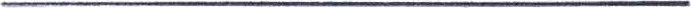 Česká lesnická akademie Trutnov- střední škola a vyšší odborná škola541 11 Trutnov Lesnická9  IČO: 60153260153296 objednal:	Mgr. Jiří Kubeček                                	Tel: 4998114 3, fax 499811414Česká lesnická akademie Trutnov- střední škola a vyšší odborná škola541 11 Trutnov Lesnická9  IČO: 60153260153296 objednal:	Mgr. Jiří Kubeček                                	Tel: 4998114 3, fax 499811414Česká lesnická akademie Trutnov- střední škola a vyšší odborná škola541 11 Trutnov Lesnická9  IČO: 60153260153296 objednal:	Mgr. Jiří Kubeček                                	Tel: 4998114 3, fax 499811414Česká lesnická akademie Trutnov- střední škola a vyšší odborná škola541 11 Trutnov Lesnická9  IČO: 60153260153296 objednal:	Mgr. Jiří Kubeček                                	Tel: 4998114 3, fax 499811414Česká lesnická akademie Trutnov- střední škola a vyšší odborná škola541 11 Trutnov Lesnická9  IČO: 60153260153296 objednal:	Mgr. Jiří Kubeček                                	Tel: 4998114 3, fax 499811414Česká lesnická akademie Trutnov- střední škola a vyšší odborná škola541 11 Trutnov Lesnická9  IČO: 60153260153296 objednal:	Mgr. Jiří Kubeček                                	Tel: 4998114 3, fax 499811414Česká lesnická akademie Trutnov - střední škola a vyšší odborná škola je zapsána ve školském rejstříku pod IZO: 060 153 296 email: cla@clatrutnov.cz	Vystavila: R. ŠťastnáČeská lesnická akademie Trutnov - střední škola a vyšší odborná škola je zapsána ve školském rejstříku pod IZO: 060 153 296 email: cla@clatrutnov.cz	Vystavila: R. ŠťastnáČeská lesnická akademie Trutnov - střední škola a vyšší odborná škola je zapsána ve školském rejstříku pod IZO: 060 153 296 email: cla@clatrutnov.cz	Vystavila: R. ŠťastnáČeská lesnická akademie Trutnov - střední škola a vyšší odborná škola je zapsána ve školském rejstříku pod IZO: 060 153 296 email: cla@clatrutnov.cz	Vystavila: R. ŠťastnáČeská lesnická akademie Trutnov - střední škola a vyšší odborná škola je zapsána ve školském rejstříku pod IZO: 060 153 296 email: cla@clatrutnov.cz	Vystavila: R. ŠťastnáČeská lesnická akademie Trutnov - střední škola a vyšší odborná škola je zapsána ve školském rejstříku pod IZO: 060 153 296 email: cla@clatrutnov.cz	Vystavila: R. ŠťastnáČeská lesnická akademie Trutnov - střední škola a vyšší odborná škola je zapsána ve školském rejstříku pod IZO: 060 153 296 email: cla@clatrutnov.cz	Vystavila: R. Šťastná